Antigua and BarbudaAntigua and BarbudaAntigua and BarbudaMay 2029May 2029May 2029May 2029MondayTuesdayWednesdayThursdayFridaySaturdaySunday123456Labour Day7891011121314151617181920Pentecost21222324252627Whit Monday28293031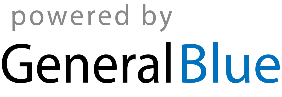 